
Policy: Kidney/Pancreas Post Transplant: Tacrolimus Formulation Conversion

Statement: Activation Date: 06.27.2018 

Affected Departments: Emory University Hospital’s Kidney (Pancreas) Transplant Programs 

Vision Strategy: Patient Care

Protocol Statement: This protocol provides guidelines on the conversion between available tacrolimus formulations that are prescribed to kidney and/or kidney/pancreas transplant recipients.

Scope/Procedure:

Policy Statement: The Emory Transplant Center and all the solid organ transplant programs will comply with all applicable federal, state, and local laws, regulations, policies and protocols regarding the management of transplant patients. 

Admin Responsibility: All transplant program physicians, practitioners and clinical staff members are responsible for compliance with this clinical protocol.


Protocol/Procedure:I. BackgroundIn recent years, new formulations of tacrolimus have become available on the market.  The available formulations include tacrolimus IR (Prograf®), tacrolimus XL (Astagraf XL®), and tacrolimus XR (Envarsus XR®).  Based on patient factors, such as medication cost, tolerability, and the inpatient formulary, patients may require conversion between the available formulations.  However, the dosing of each formulation is not equivalent and tacrolimus has a narrow therapeutic index.  Therefore, careful conversion and close therapeutic drug monitoring is recommended. II. Criteria for Conversion Any transplant recipient receiving tacrolimus with the following criteria may benefit from formulation conversion:Inability to afford medication copay requiring enrollment in a Patient Assistance Program. Poor tolerability with tacrolimus peak-related side effects (tremor, headaches).Patient who is on tacrolimus XR or XL formulation who are admitted to the hospital will require conversion to tacrolimus IR due to inpatient formulary.
III. Conversion RecommendationsThe recommended conversion between preparations is Tacrolimus IR:Tacrolimus XL:Tacrolimus XR (Prograf:Astagraf:Envarsus) 1:1:0.75, rounding to the nearest tablet size.  Note that none of the available tablets or capsules can be cut or crushed.Available tablet/capsule sizes:Tacrolimus IR (Prograf®): 0.5mg, 1mg, and 5mg capsulesTacrolimus XL (Astagraf®): 0.5mg, 1mg, and 5mg capsulesTacrolimus XR (Envarsus®): 0.75mg, 1mg, and 4mg tabletsRefer to the table below for dosing conversion, capsule strengths, and quantity to order for new prescriptions. *Based on 30-day supply V. Tacrolimus level monitoring and follow-up If converting from tacrolimus IR to tacrolimus XR or XL, obtain tacrolimus trough level within 1-2 weeks.If converting from tacrolimus XR or XL to tacrolimus IR, obtain tacrolimus trough level within 5-7 days.Dose adjustments based on levels: Typically, tacrolimus IR doses are adjusted in 1-2mg increments based on the patient’s level and goal range.  Remember that with XL and XR formulations, the dose is given only once per day.  Therefore, doses should generally be adjusted in 2-4mg increments.References: Tremblay S, Nigro V, Weinberg J, Woodle ES, Alloway RR.  A steady-state head-to-head pharmacokinetic comparison of all FK-506 (tacrolimus) formulations (ASTCOFF): An open-label, prospective, randomized, two-arm, three-period crossover study.  Am J Transplant.  2017;17:432-442.Prograf [package insert].  Killorglin, County Kerry, Ireland: Astellas Ireland Co., Ltd.; 1994.Astagraf XL [package insert].  Killorglin, County Kerry, Ireland: Astellas Ireland Co., Ltd.; 1994.Envarsus XR [package insert].  North Rhine-Westphalia, Germany: Rottendorf Pharma GmbH; 1994.Related Policies/Procedures: 
Policy: Kidney/Pancreas Post Transplant Medication Management Protocol 
Approved By
Transplant Leadership Group 

Key Words For Search: Tacrolimus, Astagraf, Envarsus, ConversionEmory Hospitals
Emory Transplant Center Policies & ProceduresActivated: 07/17/2018Section: Kidney and Pancreas Transplant ProgramsLast Review Date:
07/17/2018Tacrolimus IR (Prograf®) RegimenConversion ratio 100%Capsule Strength & Quantity*Tacrolimus XL (Astagraf®) RegimenConversion ratio 100%Capsule Strength & Quantity*Tacrolimus XR (Envarsus®) RegimenConversion ratio 75%Tablet Strength & Quantity*0.5mg daily0.5mg (30)0.5mg qAM0.5mg (30)0.75mg qAM0.75mg (30)0.5mg q12h0.5mg (60)1mg qAM1mg (30)0.75mg qAM0.75mg (30)1mg q12h1mg (60)2mg qAM1mg (60)1.5mg qAM0.75mg (60)1.5mg q12h0.5mg (180)3mg qAM1mg (90)2.25mg qAM0.75mg (90)2mg q12h1mg (120)4mg qAM1mg (120)3mg qAM1mg (90)2.5mg q12h0.5mg (60) & 1mg (120)5mg qAM5mg (30)4mg qAM4mg (30)3mg q12h1mg (180)6mg qAM1mg (30) & 5mg (30)5mg qAM4mg (30) & 1mg (30)4mg q12h1mg (240)8mg qAM1mg (90) & 5mg (30)6mg qAM4mg (30) & 1mg (60)5mg q12h5mg (60)10mg qAM5mg (60)8mg qAM4mg (60) 6mg q12h1mg (60) & 5mg (60)12mg qAM1mg (60) & 5mg (60)9mg qAM4mg (60) & 1mg (30)7mg q12h1mg (120) & 5mg (60)14mg qAM1mg (120) & 5mg (60)11mg qAM4mg (60) & 1mg (90)8mg q12h1mg (180) & 5mg (60)16mg qAM1mg (30) & 5mg (90)12mg qAM4mg (90)9mg q12h1mg (240) & 5mg (60)18mg qAM1mg (90) & 5mg (90)14mg qAM4mg (90) & 1mg (60)10mg q12h5mg (120)20mg qAM5mg (120)15mg qAM4mg (90) & 1mg (90)11mg q12h1mg (60) & 5mg (120)22mg qAM1mg (60) & 5mg (120)17mg qAM4mg (120) & 1mg (30)12mg q12h1mg (120) & 5mg (120)24mg qAM1mg (120) & 5mg (120)18mg qAM4mg (120) & 1mg (60)Regulatory References: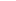 